米沢少年少女発明クラブニュース　H30.8.25.ヨウドでんぷん反応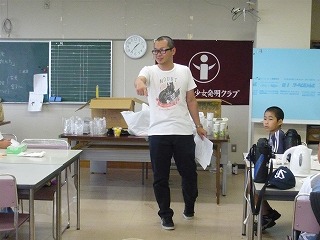 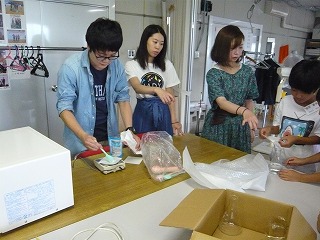 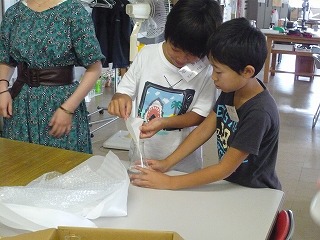 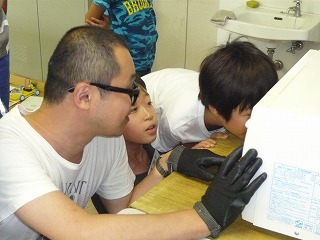 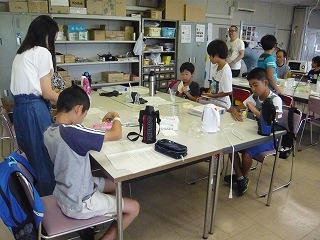 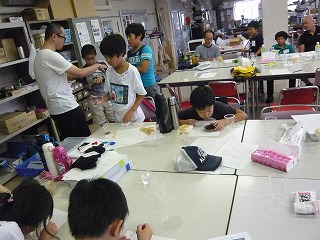 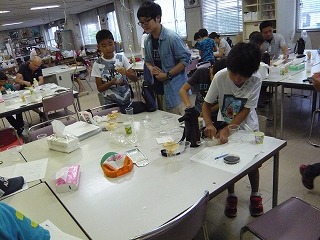 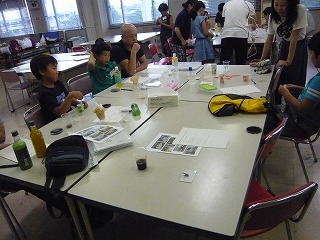 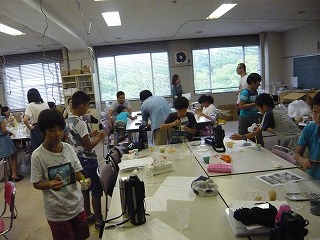 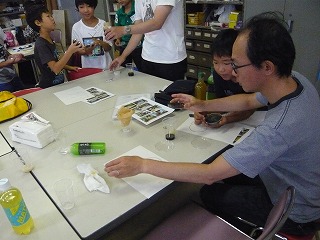 チャレコン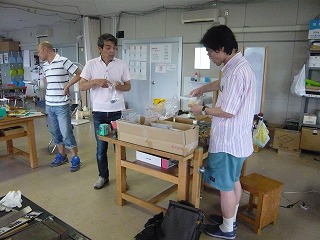 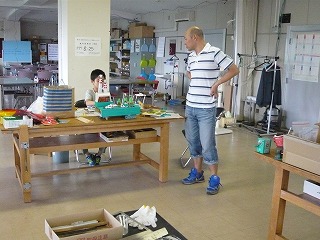 